Whole School Medium Plan – French - Academic Year 21-22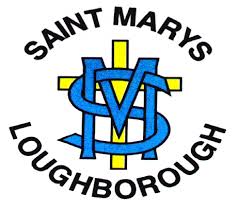 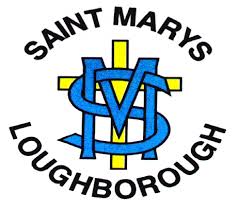 Week: teachers to dateAdvent 1Advent 2Lent 1Lent 2Pentecost 1 Pentecost 2Y3Phonetics 1&2 / J’apprends le françaisLes animauxLes instruments de musiqueLes fruits L’ancienne histoire de la Grande Bretagne Je peux…Year 3 French Cultural Lesson 1 of the unit: Le Carnaval (le mardi gras – Shrove Tuesday)Traditional story: Bon Appétit Monsieur Lapin / Le Petit Chaperon RougeYear 3 French Cultural Lesson 1 of the unit: Le Carnaval (le mardi gras – Shrove Tuesday)Traditional story: Bon Appétit Monsieur Lapin / Le Petit Chaperon RougeYear 3 French Cultural Lesson 1 of the unit: Le Carnaval (le mardi gras – Shrove Tuesday)Traditional story: Bon Appétit Monsieur Lapin / Le Petit Chaperon RougeYear 3 French Cultural Lesson 1 of the unit: Le Carnaval (le mardi gras – Shrove Tuesday)Traditional story: Bon Appétit Monsieur Lapin / Le Petit Chaperon RougeYear 3 French Cultural Lesson 1 of the unit: Le Carnaval (le mardi gras – Shrove Tuesday)Traditional story: Bon Appétit Monsieur Lapin / Le Petit Chaperon RougeYear 3 French Cultural Lesson 1 of the unit: Le Carnaval (le mardi gras – Shrove Tuesday)Traditional story: Bon Appétit Monsieur Lapin / Le Petit Chaperon RougeYear 3 French Cultural Lesson 1 of the unit: Le Carnaval (le mardi gras – Shrove Tuesday)Traditional story: Bon Appétit Monsieur Lapin / Le Petit Chaperon RougeYear 3 French Cultural Lesson 1 of the unit: Le Carnaval (le mardi gras – Shrove Tuesday)Traditional story: Bon Appétit Monsieur Lapin / Le Petit Chaperon Rouge1Where is France? Name famous French cities and other countries where French is spoken What other languages are spoken at home?C’est quel animal? Part 1Un lion = a lion Un oiseau = a bird Un lapin = a rabbit Un cheval = a horse Un moutonGrammar explained: nounsC’est quel instrument?La trompette = the trumpet La clarinette = the clarinet La batterie = the drum La guitare = the guitar La flûte à becGrammar explained: definite articles (le/la)C’est quelle fruit? Les fruits = The fruits Une pomme = An apple Une fraise = A strawberry Une pêche = A peach Une banane = A banana Une ceriseL’âge de la pierre = the stone age L’âge du bronze = the bronze age L’âge du fer = the iron age La période des Romains = the Roman period La période des Anglo-Saxons = the Anglo-Saxon period La période des VikingsDanser = to dance Chanter = to sing Cuisiner = to cook Manger = to eat RegarderGrammar explained: les verbes réguliers2Bonjour, ça va? Ça va bienÇa vaComme ci, comme ça Au revoir C’est quel animal? Part 2Un singe = a monkey Un canard = a duck Un cochon = a pig Une souris = a mouse Une vacheGrammar explained: indefinite articles (un/une)La harpe = the harp Le piano = the piano Le triangle = the triangle Le violon = the violin Les cymbalesUne orange = An orange Une prune = A plum Une poire = A pear Un kiwi = A kiwi Un abricotJe suis un homme de l’âge de la pierre Je suis une femme de l’âge de la pierre Je suis un homme de l’âge du bronze Je suis une femme de l’âge du bronze Je suis un homme de l’âge du fer Je suis une femme de l’âge du ferSauter = to jump Écrire = to write Écouter = to listen Boire = to drink ParlerGrammar explained: les verbes irréguliers3Comment tu t’appelles? Je m’appelle…Les animaux consolidationC’est quel instrument?La batterie La trompette La flûte à bec La clarinette La guitare Le violon Le piano Le triangle La harpe Les cymbalesFruits in the pluralLes fruits, Les pommes Les fraises Les pêches Les bananes Les cerises Les oranges Les prunes Les poires Les abricots Les kiwis J’ai… = I have… Un silex = a flint Une hache = an axe Une épéje peux danser  je peux chanter  je peux manger  je peux regarder  je peux cuisiner je peux sauter je peux écrire je peux écouter je peux boire je peux parler4C’est quelle couleur?rouge bleu jaune vert  noir blanc gris orange  violet marronSpelling the vocabulary - masculine and feminine nouns (un / une)Je joue de la batterie Je joue de la flûte à bec  Je joue de la guitare Je joue de la clarinette Je joue de la trompette Je joue du piano Je joue du triangle Je joue du violon Je joue de la harpe Je joue des cymbalsGrammar explained: les verbes réguliersJ’aime les fruits…Oui / nonJ’habite … = I live … J’habite dans… = I live in… Une grotte = a cave Une cabane = a hut / shelter Une maison rondePractise: Je peux …5Les numêros à dixEnd of unit revision and assessmentLes instruments consolidation gamesEst-ce que tu aimes les fruits? Oui, j’aime / non, je n’aime pas les fruits…ConsolidationJe peux revision 6Revision and assessmentJoyeux NoëlAssessmentRevision and assessmentAssessmentAssessmentWeek – teachers to dateAdvent 1Advent 2Lent 1Lent 2Pentecost 1Pentecost 2Y4Phonetics 1&2 / Les FruitsLes LégumesL’ancienne histoire de la Grande BretagneJe me présenteEn classeChez moiYear 4 French Cultural Lesson 2 of the unit: La Galette de Rois (Epiphany)Traditional story: La Chenille qui fait des trous / Aboie Geoges!Year 4 French Cultural Lesson 2 of the unit: La Galette de Rois (Epiphany)Traditional story: La Chenille qui fait des trous / Aboie Geoges!Year 4 French Cultural Lesson 2 of the unit: La Galette de Rois (Epiphany)Traditional story: La Chenille qui fait des trous / Aboie Geoges!Year 4 French Cultural Lesson 2 of the unit: La Galette de Rois (Epiphany)Traditional story: La Chenille qui fait des trous / Aboie Geoges!Year 4 French Cultural Lesson 2 of the unit: La Galette de Rois (Epiphany)Traditional story: La Chenille qui fait des trous / Aboie Geoges!Year 4 French Cultural Lesson 2 of the unit: La Galette de Rois (Epiphany)Traditional story: La Chenille qui fait des trous / Aboie Geoges!Year 4 French Cultural Lesson 2 of the unit: La Galette de Rois (Epiphany)Traditional story: La Chenille qui fait des trous / Aboie Geoges!Year 4 French Cultural Lesson 2 of the unit: La Galette de Rois (Epiphany)Traditional story: La Chenille qui fait des trous / Aboie Geoges!1Les fruits: une pomme, une fraise, une pêche une banana, une ceriseGrammar explained: nounsGrammar explained: indefinite articles (un/une)Les legumes, les épinards, les oignons, les carottes, les aubergines, les courgettesGrammar explained: definite articles (le/la)L’âge de la pierre = the stone age L’âge du bronze = the bronze age L’âge du fer = the iron age La période des Romains = the Roman period La période des Anglo-Saxons = the Anglo-Saxon period La période des VikingsWhere is France in the world? (Locate on a world map);Flag of France; main cities and towns in France; names of countries surrounding France; photo of Paris and the Eiffel Tower; baguette, croissant; famous people of France; how many people speak French in the world? How many countries have French as their national language? (check accuracy); how many continents speak French?Qu’est-ce que c’est? (What is it?) C’est un bâton de colle = a glue stick Un livre = a reading book Un cahier = an exercise book Un crayon = a pencil Un taille crayon = a pencil sharpener Un stylo = a pen Un cartable(masculine nouns)Où habites-tu? = Where do you live? J’habite dans … = I live in... Une maison = A house Un appartement = An apartment En ville = In town À la campagne = In the countryside À la montagne = In the mountains Au bord de la mer = By the sea Dans un village = In a villageChez moi = at my house2Une orange, une prune, une poire, un kiwi, un abricotLes tomates, les haricots verts, les petits pois, les champignons, les pommes de terreJe suis un homme de l’âge de la pierre Je suis une femme de l’âge de la pierre Je suis un homme de l’âge du bronze Je suis une femme de l’âge du bronze Je suis un homme de l’âge du fer Je suis une femme de l’âge du ferC’est quel numéro? Dix, onze, douze, treize, quatorze, quinze, seize, dix-sept, dix-huit, dix-neuf, vingtUne calculatrice = a calculator Une règle = a ruler Une gomme = a rubber / eraser Une trousse = a pencil case Des ciseaux(feminine nouns)Chez moi il y a... = In my home there is… / there are… Une cuisine = A kitchen Une salle à manger = A dining room Une salle de bains = A bathroom Une chambre = A bedroom Une buanderie = A utility room Et = and(feminine nouns)3Listen to and spell les fruits: (plural)les fruits, les pommes, les fraises, les pêches, les bananes, les cerises, les oranges, les prunes, les poires, les abricots, les kiwisLes legumes, un kilo de… / d’…, un kilo de carottes, un kilo de champignons, un kilo de courgettes, un kilo de pommes de terre, un kilo de petits pois, un kilo de tomates, un kilo de haricots verts, un kilo d’épinards, un kilo d’oignons, un kilo d’auberginesJ’ai… = I have… Un silex = a flint Une hache = an axe Une épéGrammar explained: les verbes irréguliersQuel âge as-tu? = How old are you? J’ai …… ansTu as..? Est-ce que tu as…?J’ai…Je n’ai pas de…Do you have?I have …I haven’t …Un sous-sol = A basement Un bureau = An office / a study Un salon = A living room Un garage = A garage Un jardin (masculine nouns)plus language from last week’s lesson4Tu aimes les fruits? Oui, non, j’aime / je n’aime pas les fruitsJe voudrais… = I would like… Un kilo de… / d’… = One kilo of… Un demi kilo de… / d’… = Half a kilo of… S’il vous plaitJ’habite … = I live … J’habite dans… = I live in… Une grotte = a cave Une cabane = a hut / shelter Une maison rondeNumbers 1 – 20 games andOù habites tu? = Where do you live? J’habite à ...Song: Dans ma trousse, j’ai…Dans ma trousse, je n’ai pas de …Chez moi il y a… = In my home there is… / there are… Chez moi il n’y a pas de… = In my home there is not… / there are no… Et = and Mais = but Examples: Chez moi il y a une cuisine. = In my home there is a kitchen. Chez moi il n’y a pas de cuisine.5Survey on favourite fruits: est-ce que tu aimes…? J’aime / je n’aime pas les fruits…Grammar explained: les verbes réguliersBonjour = Hello Je peux vous aider? = Can I help you? C’est tout? = Is that all/anything else? C’est combien? = How much is that? 10 euros s’il vous plaît = 10 euros please Merci = Thank you Au-revoir = Goodbye Dans mon panier j’ai...ConsolidationRole play: name, age, where you live and Je suis anglaise / anglaise (nationality – teach children’s nationalities)Écoutez = listen Écrivez = write Répétez = repeat Levez la main = raise your hand Demandez = ask Pensez = think Lisez = read Silence = silence Fermez vos cahiers = close your books Ouvrez vos cahiers = open your booksJe m’appelle… = My name is… J’ai … ans = I am … years old J’habite à / dans… = I live in… Chez moi il y a... = In my home there is… / there are… Chez moi il n’y a pas de… = In my home there is not… / there are no… Key Questions / Phrases Comment tu t’appelles? = What are you called? Quel âge as tu? = How old are you? Où habites-tu? = Where do you live? Décris-moi chez toi! = Describe your home to me!6Consolidation and assessmentConsolidation and assessmentJoyeux NoëlAssessment Consolidation and assessmentConsolidation and assessmentConsolidation and assessmentWeek – teachers to dateAdvent 1Advent 2Lent 1Lent 2Pentecost 1Pentecost 2Y5Phonetics 1-3 and core vocabularyLes LégumesJe me présenteMa FamilleLes RomainsLes VêtementsYear 5 French Cultural Lesson 3 of the unit: Le Poisson d’avril (April Fool’s Day)Traditional story: De la petite taupe qui voulait savoir qui lui avait fait sur la tête / Je vais te mangerYear 5 French Cultural Lesson 3 of the unit: Le Poisson d’avril (April Fool’s Day)Traditional story: De la petite taupe qui voulait savoir qui lui avait fait sur la tête / Je vais te mangerYear 5 French Cultural Lesson 3 of the unit: Le Poisson d’avril (April Fool’s Day)Traditional story: De la petite taupe qui voulait savoir qui lui avait fait sur la tête / Je vais te mangerYear 5 French Cultural Lesson 3 of the unit: Le Poisson d’avril (April Fool’s Day)Traditional story: De la petite taupe qui voulait savoir qui lui avait fait sur la tête / Je vais te mangerYear 5 French Cultural Lesson 3 of the unit: Le Poisson d’avril (April Fool’s Day)Traditional story: De la petite taupe qui voulait savoir qui lui avait fait sur la tête / Je vais te mangerYear 5 French Cultural Lesson 3 of the unit: Le Poisson d’avril (April Fool’s Day)Traditional story: De la petite taupe qui voulait savoir qui lui avait fait sur la tête / Je vais te mangerYear 5 French Cultural Lesson 3 of the unit: Le Poisson d’avril (April Fool’s Day)Traditional story: De la petite taupe qui voulait savoir qui lui avait fait sur la tête / Je vais te mangerYear 5 French Cultural Lesson 3 of the unit: Le Poisson d’avril (April Fool’s Day)Traditional story: De la petite taupe qui voulait savoir qui lui avait fait sur la tête / Je vais te manger1Les jours de la semaine: lundi, mardi, mercredi, jeudi, vendredi, Samedi, DimancheGrammar explained: definite articles (le/la)Les legumes, les épinards, les oignons, les carottes, les aubergines, les courgettesGrammar explained: nounsWhere is France in the world? (Locate on a world map);Flag of France; main cities and towns in France; names of countries surrounding France; photo of Paris and the Eiffel Tower; baguette, croissant; famous people of France; how many people speak French in the world? How many countries have French as their national language? (check accuracy); how many continents speak French?Grammar explained: nouns and indefinite article (un/une)La mère, Le père, La soeur Le frère La grand-mère  Le grand-père La tante  L’oncle Les parents Les grandparents La sœur aînée = the older sister La sœur cadette = the younger sister La belle-mère = the stepmother La demi-sœur = the stepsister/ half sister La cousine = the cousin (female) Le beau-père = the stepfather Le demi-père = the stepbrother/half brother Le cousin = the cousin (male) L’histoire de Romulus et RemusUn pantalon = a pair of trousers  Un maillot de bain = swim wear Un pull = a jumper Un tee shirt = a tee shirt Un manteau = a coat Un short = a pair of shorts Un chemisier = a blouse Une robe = a dress Une cravate = a tie Une écharpeGrammar explained: nouns and indefinite article (un/une)2Les mois de l’année: janvier, février, mars, avril, mai, join, juillet, août, septembre, octobre, novembre, décembreLes tomates, les haricots verts, les petits pois, les champignons, les pommes de terreC’est quel numéro? Dix, onze, douze, treize, quatorze, quinze, seize, dix-sept, dix-huit, dix-neuf, vingtGrammar explained: les verbes irréguliersGrammar explained: possessive adjectives and adjectival agreementMon, ma, mes + family membersMes cousins (even if mix of male and female cousins, the plural takes masculine possessive adjective and adjectival agreement)L’Empire Romaine – listening exercisedes lunettes des bottes des gants des sandales des chaussures des chaussettes des collants un pull un pantalon un chemisier un shortGrammar explained: partitive article3Les nombres 1 – 20 / les couleurs (feminine)Grammar explained: adjectival agreementsLes legumes, un kilo de… / d’…, un kilo de carottes, un kilo de champignons, un kilo de courgettes, un kilo de pommes de terre, un kilo de petits pois, un kilo de tomates, un kilo de haricots verts, un kilo d’épinards, un kilo d’oignons, un kilo d’auberginesQuel âge as-tu? = How old are you? J’ai …… ansAs-tu des frères ou des soeurs?J’ai / je n’ai pas de…Je suis fils / fille uniqueGrammar explained: adjectival agreementLa Mythologie RomaineJe porte…Grammar explained: les verbes réguliers4Les commandes de la classeGrammar explained: les verbes réguliersJe voudrais… = I would like… Un kilo de… / d’… = One kilo of… Un demi kilo de… / d’… = Half a kilo of… S’il vous plaitNumbers 1 – 20 games andOù habites tu? = Where do you live? J’habite à ...Grammar explained: possessive adjectives and regular verbs:Ma mère s’appelle …(possessive adjective + noun + verb + noun/name)Les Grandes Inventions Je porte… clothes with colours Grammar explained: adjectival agreementsÀ l’école je porte une chemise blanche, une cravate bleue et grise, un pantalon noir et un pull bleu. On doit porter une veste grise, des chaussures noires et des chaussettes noires. Cependant, le weekend, je mets un jean bleu, un teeshirt rouge et un pull vert. C’est certainement plus confortable. J’aime aussi porter une casquette rouge5Whole school language and signage Grammar explained: definite articles (le/la)Bonjour = Hello Je peux vous aider? = Can I help you? C’est tout? = Is that all/anything else? C’est combien? = How much is that? 10 euros s’il vous plaît = 10 euros please Merci = Thank you Au-revoir = Goodbye Dans mon panier j’ai...Role play: name, age, where you live and Je suis anglaise / anglaise (nationality – revise children’s nationalities from Year 4)Les nombres 10 -100Dix = 10 Vingt = 20 Trente = 30 Quarante = 40 Cinquante = 50 Soixante = 60 Soixante-dix = 70 Quatre-vingts = 80 Quatre-vingt-dix = 90 Cent = 100Vingt-et-un = 21 Trente-et-un = 31 Quarante-et-un = 41 Cinquante-et-un= 51 Soixante-et-un = 61 AND IN CHALLENGE: Soixante-et-onze = 71Say how old family members are:Quel âge as-tu ? = How old are you? J’ai ... ans = I am ... years old Quel âge a …? = How old is …? [il/elle] a ... ansÊtre enfant à RomeDans ma valise je vais metre… = in my case I am going to put… Mon pantalon = my trousers Mon maillot de bain = my swim wear Mon pull = my jumper Mon tee shirt = my tee shirt Mon manteau = my coat Mon short = my shorts Mon chemisier = my blouse Mon écharpe Ma robe = my dress Ma cravate = my tie Ma jupe = my skirt Ma veste = my jacket Ma chemise = my shirt Ma casquette = my cap Mes collants = my tights Mes gants = my gloves Mes bottes = my boots Mes chaussures = my shoes Mes chaussettes, Mes sandales, mes lunettes6Core vocabulary consolidation and assessmentConsolidation and assessmentJoyeux NoëlGrammar explained: les verbes, réguliers et irréguliersAssessmentConsolidation and assessmentRevisit the history of RomeAssessmentConsolidation and assessmentWeek – teacher to dateAdvent 1Advent 2Lent 1Lent 2Pentecost 1Pentecost 2Y6Phonetics 1-4 and core vocabularyJe me présenteAs-tu un animal?Quelle est la date aujourd’hui? Quel temps fait-il?Chez moiEn ClasseQuelle heure est-il?Year 6 French Cultural Lesson 4 of the unit: Le Bleuet de France (Remembrance Day)Traditional story: Je mangerais bien un enfant / Je veux des pâtesYear 6 French Cultural Lesson 4 of the unit: Le Bleuet de France (Remembrance Day)Traditional story: Je mangerais bien un enfant / Je veux des pâtesYear 6 French Cultural Lesson 4 of the unit: Le Bleuet de France (Remembrance Day)Traditional story: Je mangerais bien un enfant / Je veux des pâtesYear 6 French Cultural Lesson 4 of the unit: Le Bleuet de France (Remembrance Day)Traditional story: Je mangerais bien un enfant / Je veux des pâtesYear 6 French Cultural Lesson 4 of the unit: Le Bleuet de France (Remembrance Day)Traditional story: Je mangerais bien un enfant / Je veux des pâtesYear 6 French Cultural Lesson 4 of the unit: Le Bleuet de France (Remembrance Day)Traditional story: Je mangerais bien un enfant / Je veux des pâtesYear 6 French Cultural Lesson 4 of the unit: Le Bleuet de France (Remembrance Day)Traditional story: Je mangerais bien un enfant / Je veux des pâtesYear 6 French Cultural Lesson 4 of the unit: Le Bleuet de France (Remembrance Day)Traditional story: Je mangerais bien un enfant / Je veux des pâtes1Les salutationsWhere is France in the world? (Locate on a world map);Flag of France; main cities and towns in France; names of countries surrounding France; photo of Paris and the Eiffel Tower; baguette, croissant; famous people of France; how many people speak French in the world? How many countries have French as their national language? (check accuracy); how many continents speak French?As-tu un animal? = Do you have a pet? Un = A (masculine form) Une = A (feminine form) Un chien = A dog Un chat = A cat Un lapin = A rabbit Un oiseau = A bird Un hamster = A hamster Un poisson rouge = A goldfish Une tortue = A tortoise Une souris = A mouseGrammar explained: nouns and indefinite article (un/une)Les mois de l’année: janvier, février, mars, avril, mai, juin, juillet, août, septembre, octobre, novembre, décembreLes jours de la semaine: lundi, mardi, mercredi, jeudi, vendredi, Samedi, DimancheOù habites-tu? = Where do you live? J’habite dans … = I live in... Une maison = A house Un appartement = An apartment En ville = In town À la campagne = In the countryside À la montagne = In the mountains Au bord de la mer = By the sea Dans un village = In a villageGrammar explained: nouns and indefinite article (un/une)Les matières = School subjects L’informatique = ICT L’histoire = history L’anglais = English Le dessin = art Le français = French Le sport = P.E. La géographie = geography La musique = music Les maths = maths Les sciences = science J’étudie = I study2Les commandes de la classeGrammar explained: les verbes réguliersC’est quel numéro? Dix, onze, douze, treize, quatorze, quinze, seize, dix-sept, dix-huit, dix-neuf, vingtGrammar explained: les verbes irréguliers(avoir et être)J’ai… = I have… J’ai un chien = I have a dog J’ai un chat = I have a cat J’ai un lapin = I have a rabbit J’ai un oiseau = I have a bird J’ai un hamster = I have a hamster J’ai un poisson = I have a fish J’ai une tortue = I have a tortoise J’ai une souris = I have a mouse Et = andQuelle est la date aujourd’hui?Chez moi il y a... = In my home there is… / there are… Une cuisine = A kitchen Une salle à manger = A dining room Une salle de bains = A bathroom Une chambre = A bedroom Une buanderie = A utility room Et = AndEst-ce que tu aimes…? = Do you like...? Oui, j’aime... = Yes, I like...  Oui, j’adore... = Yes, I love...  Non, je n’aime pas... = No, I do not like... Non, je déteste... = No, I hate...Amusant = Fun Utile = Useful Intéressant = Interesting Facile = Easy Ennuyeux = Boring Difficile = Difficult Inutile = Pointless Parce que c’est = Because it is Car c’est = Because it is Et = and3Les jours de la semaine: lundi, mardi, mercredi, jeudi, vendredi, Samedi, DimancheGrammar explained: definite articles (le/la)Quel âge as-tu? = How old are you? J’ai …… ansJ’ai… = I have… ..qui s’apppelle = …that is called…C’est quand ton anniversaire?Mon anniversaire, c’est le …Grammar explained: possessive adjectives and adjectival agreementUn sous-sol = A basement Un bureau = An office / a study Un salon = A living room Un garage = A garage Un jardin = a garden Chez moi il y a ... = In my house there is.../there are… Une cuisine = A kitchen Une salle à manger = A dining room Une salle de bains = A bathroom Une chambre = A bedroom Une buanderie = A utility room Et = AndQuelle heure est-il? = what time is it? Il est une heure = it is one o’clock Il est deux heures = it is two o’clock Il est trois heures = it is three o’clock Il est quatre heures = it is four o’clock Il est cinq heures = it is five o’clock Il est six heures = it is six o’clock Il est sept heures = it is seven o’clock Il est huit heures = it is eight o’clock Il est neuf heures = it is nine o’clock Il est dix heures = it is ten o’clock Il est onze heures = it is eleven o’clock Il est douze heures = it is twelve o’clock Il est minuit = it is midnight Il est midi = it is midday4Les mois de l’année: janvier, février, mars, avril, mai, juin, juillet, août, septembre, octobre, novembre, décembreLes nombres et la dateNumbers 1 – 20 games andOù habites tu? = Where do you live? J’habite à ...J’ai… = I have… Je n’ai pas de… = I have not got / I do not have… Je n’ai pas d’… * = I have not got / I do not have… * This form is only used if the next word that follows it starts with a vowel. Examples: J’ai un chien = I have a dog Je n’ai pas de chien = I do not have a dog J’ai un oiseau = I have a bird Je n’ai pas d’oiseau * = I do not have a birdClassroom display: Birthdays in FrenchChez moi il y a… = In my home there is… / there are… Chez moi il n’y a pas de… = In my home there is not… / there are no… Et = and Mais = but Examples: Chez moi il y a une cuisine. = In my home there is a kitchen. Chez moi il n’y a pas de cuisine. = In my home there is not a kitchen. Chez moi il y a un salon. = In my home there is a living room. Chez moi il n’y a pas de salon. = In my home there is not a living room.Listening activity:Je m’appelle Clarisse et j’adore le français. J’étudie le français le lundi à onze heures.Je m’appelle Pierre et j’étudie l’histoire à neuf heures le vendredi. Je n’aime pas l’histoire. J’étudie les sciences le jeudi à trois heures et j’aime les sciences. Je m’appelle Sandra. Je déteste l’anglais. J’étudie l’anglais le vendredi à une heure. Je m’appelle Clara.Le mardi j’étudie la géographie à dix heures. Je n’aime pas la géographie. Je m’appelle Marc. J’adore la musique, j’étudie la musique tous les jours à midi. Je m’appelle Claudine.5Le cacul(les nombres 20 – 100)Role play: name, age, where you live and Je suis anglaise / anglaise (nationality – revise children’s nationalities from Year 5)J’ai… = I have… Je n’ai pas de… / d’… = I have not got / I do not have… Qui s’appelle… = that is called Mais = but…..Quel temps fait-il?Il pleut = it is raining Il neige = it is snowing Il y a du soleil = it is sunny Il y a du vent = it is windy Il y a un orage = there is a storm Il fait beau = the weather is fine Il fait mauvais = the weather is not good Il fait froid = it is cold Il fait chaud = it is hotJe m’appelle… = My name is… J’ai … ans = I am … years old J’habite dans… = I live in… Chez moi il y a... = In my home there is… / there are… Chez moi il n’y a pas de… = In my home there is not… / there are no… Key Questions / Phrases Comment tu t’appelles? = What are you called? Quel âge as tu? = How old are you? Où habites-tu? = Where do you live? Décris-moi chez toi! = Describe your home to me!Song: Je vais au collège6Consolidation and assessment core vocabularyConsolidation and assessmentConsolidation and assessmentLa météo en FranceConsolidation and assessment (combine date and weather)Consolidation and assessmentConsolidation and assessment